Csodakert Óvoda és Mini BölcsődeMunkaterv2022-2023Érvényességi köre: Csodakert Óvoda és Mini BölcsődeOM: 201916Érvényesség ideje: 2022. szeptember 01.- 2023. augusztus 31.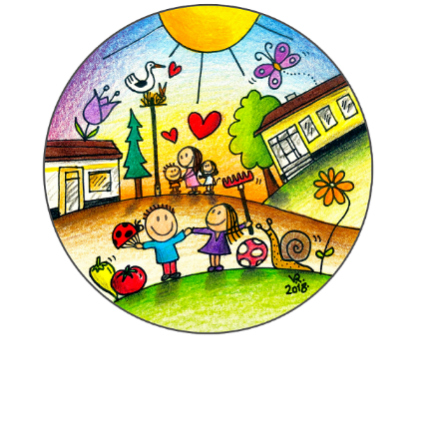 Dunaszentgyörgy, 2022. szeptember 01. 						Pál KrisztinaÓvodavezetőÓVODABevezetőA munkaterv elkészítését meghatározó jogszabályi háttér és dokumentumok:2011. évi CXC. törvény a nemzeti köznevelésről A 2011. évi CXC. törvény végrehajtási rendeletei:20/2012. (VIII. 31.) EMMI rendelet a nevelési-oktatási intézmények működéséről és a köznevelési intézmények névhasználatáról229/2012. VIII.28.) Korm. Rendelet a nemzeti köznevelésről szóló 2011. évi CXC. törvény egyes rendelkezéseinek végrehajtásáról20/2012 (VIII.31) EMMI rendelet 363/2012. (XII. 17.) Korm. rendelet az Óvodai Nevelés Országos Alapprogramjáról32/2012. (X. 8.) EMMI rendelet a Sajátos nevelési igényű gyermekek óvodai nevelésének irányelve és a Sajátos nevelési igényű tanulók iskolai oktatásának irányelve kiadásáról326/2013. (VIII. 30.) Korm. rendelet a pedagógusok előmeneteli rendszeréről és a közalkalmazottak jogállásáról szóló 1992. évi XXXIII. törvény köznevelési intézményekben történő végrehajtásáról277/1997. (XII. 22.) Korm. rendelet a pedagógus-továbbképzésről, a pedagógus-szakvizsgáról, valamint a továbbképzésben részt vevők juttatásairól és kedvezményeiről2019. évi LXX. törvényPedagógiai Program, SZMSZ ÓNAPDunaszentgyörgy Önkormányzat Képviselő-testületének vonatkozó önkormányzati rendeleteiAz aktuálisan érvényben levő koronavírus megelőzésére, és koronavírusra vonatkozó előírások és kormányrendeletekÓvoda nyitva tartása:A nevelési év szeptember 1-től a következő év augusztus 31-ig tart. Az óvoda a fenntartó rendelkezése szerint tart zárva, melyről a szülők minden év február 15-ig értesítést kapnak. Hétfőtől péntekig, öt napos munkarenddel üzemel az intézmény. Nyitva reggel 6:30 órától délután 16:30 óráig vagyunk.HelyzetelemzésSzemélyi feltételek, dolgozói létszámAz intézmény külső kapcsolatai:Balogh Mária kistérségi szociális központ munkatársaCsabai Éva védőnőDr. Vadász Ágnes gyermekorvosHerkéné Halász Judit élelmezés- vezetőHarangozó Zsuzsanna könyvtárosLacza Márta szociális segítőAz alkalmazotti közösség munkaidő beosztását az 1. számú melléklet tartalmazza. Állandó dolgozói létszám 13 fő. ÓvodavezetőTeljes munkaideje heti 40 óra. Kötött munkaideje 10 óra, mely csoportban töltendő le.A vezető heti óraszámát meg lehet növelni heti (2x2) 4 órával helyettesítés esetén.Kötetlen munkaidejét a vezetői feladatok ellátására fordítja. A kötelező órán kívüli munkaidőt a vezető magának osztja be, nem köteles a teljes nyitva tartás ideje alatt az intézményben tartózkodni, távollétében az SZMSZ-ben meghatározott helyettesítési rend érvényes. ÓvodapedagógusokA teljes munkaideje: heti 40 óra. Kötött munkaidő, mely 32 óra, és közvetlenül a csoportban, a gyermekekkel való foglalkozásra kell fordítani. Szükség esetén heti 4 (2x2) órával növelhető helyettesítés esetén, évi 30 alkalommal. Kötetlen munkaidő, mely heti 8 (4+4) óra. A kötetlen munkaidő terhére az óvodavezető rendeli el a túlmunkát, amelyről nyilvántartást vezet. A túlmunka elrendelése esetén az arányos és egyenletes teherviselés valósul meg függetlenül attól, hogy eredetileg melyik feladat ellátási helyen dolgozik a pedagógus. Egyébként a kötetlen munkaidejében végzett feladatairól a pedagógus önállóan dönt, ezt az időt töltheti az intézményen kívül is.A heti 4 órába beszámítható tevékenységek egyébiránt:értekezleteken való részvételtovábbképzések, tanulmányoktelepülési és óvodai ünnepekegyéb, rendkívüli ok esetén.Pedagógiai asszisztensA teljes munkaidő heti 40 óra. Munkáját az óvodavezető által meghatározott munkarendben a vezető irányítása és ellenőrzése alapján, csoportmunkáját az óvodapedagógus irányítása alapján végzi.Óvodai dajkákA teljes munkaidő heti 40 óra. Munkáját az óvodavezető által meghatározott munkarendben a vezető irányítása és ellenőrzése alapján, csoportmunkáját az óvodapedagógus irányítása alapján végzi.Működési tervHatáridők a nevelési év elejénCsoportszoba, öltöző, mosdó rendje: 2022. szeptember 01. Felvételi és mulasztási napló elkészítése: 2022. szeptember 01.Csoportnapló, nevelési terv elkészítése: 2022. szeptember 01. A naplók vezetésével kapcsolatos feladatok:Felvételi és mulasztási naplót naponta kell vezetni, majd a hónap végén zárni.Csoportnapló naprakész legyen, a napló írásában a pedagógiai asszisztensek részt vehetnek!A csoportnaplóban rögzíteni szükséges azon gyermekeket, akik tankötelezettségüknek valamely oknál fogva nem tesznek eleget!Igazolatlan távollétet az intézményvezető irányába jelezni kell!Gyermekek személyi anyaga nevelési évente kétszer bővül (december és május), fejlődési napló írásával kiegészítve. 3.2.Nevelés nélküli munkanapok, iskolai szünetekhez igazodó zárva tartásAz óvoda egész évben nyitva tartó intézmény, szünetek nincsenek. Az előző évek tapasztalatai alapján az iskolai szünetek idején a gyermeklétszám az óvodában is lecsökken, vagy egyáltalán nincs. Ez alapján legalább két héttel az iskolai szünet előtt írásban kérjük a szülőket, hogy nyilatkozzanak arról, hogy igénylik-e az óvodai ügyeletet. Ha senki nem igényli az ellátást, a fenntartó engedélyével zárva tartunk. Iskolai őszi szünet: 2022. október 31.-november 4.Iskolai téli szünet:2022. december 22.-2023. január 02.Iskolai tavaszi szünet: 2023. április 6. -április 11.Nevelés nélküli munkanapok:2022. december 23. (péntek) 2022. november 02. (szerda) 2023. április 6. (csütörtök)2023. április 11. (kedd)  3.3.BeszoktatásA szülőtől való elszakadást minden gyermek másként éli át. Nagyon sok türelmet, gyengédséget és időt igényel a gyermekek beszoktatása, melynek minősége kihat a gyermek egész későbbi óvodai életére. Óvodánkban a beszoktatás fokozatos és folyamatos. A gyermek és a szülő egyéni igényei szerint eleinte csak 1-2 órát, majd mindennap hosszabb időt tölt el a gyermek az óvodában a szülővel együtt. Lényeges, hogy naponta csak 2, maximum 3 új gyermek érkezzen az óvodába, hogy az óvónő mindegyikükkel külön tudjon foglalkozni.  Fontos, hogy a gyermeket kiegyensúlyozott, szeretettel teli légkör vegye körül, ezért szükséges, hogy az óvodapedagógus-gyermek, óvodapedagógus- pedagógiai asszisztens, dajka-gyermek, gyermek-gyermek kapcsolatot pozitív attitűd, érzelmi töltés jellemezze.	A beszoktatás ideje alatt és az után is tegyük lehetővé, hogy az állandó „alvós” kedvencüket behozzák az óvodába. Igyekezzen a szülő a pedagógussal együtt azon munkálkodni, hogy a gyermek mielőbb leszokjon a cumiról, alvós kedvencéről. Programunk a harmonikus szülő-nevelő kapcsolatot a nyitott óvoda elve alapján látja megvalósíthatónak. Éppen ezért jó, ha a beszoktatás alatt a szülők bent tartózkodnak az óvodában, mert saját tapasztalataik győzik meg őket arról, hogy jó helyre került a gyermekük.	A beszoktatás időtartama gyermekenként változó lehet, ideális esetben 5-7 nap szükséges. A beszoktatásnál is fontos, hogy ne hasonlítsuk össze a gyermekeket, egyéni igényeiket vegyük figyelembe!A beszoktatás rendje1 nap: Óvodába érkezés 10-12 óráig2 nap: Óvodába érkezés 10-12 óráig3 nap: Óvodába érkezés 8:30- 12 óráig, tízóraiztatás megpróbálása4 nap: Óvodába érkezés 8:30-12 óráig, tízóraizás, a szülő kis időre kimegy a csoportból5 nap: Óvodába érkezés 8:30-13 óráig, tízóraizás, ebéd, a szülő kis időre elmegy az óvodából6 nap: Óvodába érkezés 8:30-13 óráig, tízóraizás, ebéd, a szülő elmegy az óvodából7 nap: Óvodába érkezés 8:30- 15 óráig, tízórai, ebéd, altatás megpróbálása, ha elalszik a gyermek a szülő 15 órára érkezik érte az óvodába.A további napok a hetedik nap rendjében zajlanak, hozzákapcsolva az uzsonna elfogyasztását az óvodában.Az intézményi igazgatás területeiMunkáltatói feladatok: Pedagógiai feladatok:Tanügyigazgatási feladatok:Gazdálkodási feladatok:Pedagógiai terv4.1. Általános feladatok- A Pedagógiai Program alapos ismerete.- Intézményi dokumentumok karbantartása.- Szokás- szabályrendszer alkalmazása. - Sokoldalú képesség-és készségfejlesztés. - A gyermeki önállóság kibontakoztatása.- Őszinteségre alapozott kapcsolatok a partnerekkel. - Nyugodt légkör biztosítása. - Házirend betartása, betartatása. 4.2. Éves kiemelt pedagógiai feladatok- Érzelmi biztonság nyújtása az óvodai élet egésze során. - Élmények általi közösségfejlesztés. - Differenciált óvodai élet tervezése.- Egészséges életmódra nevelés, a mozgás megszeretése. - Környezetvédelem.- Anyanyelvi nevelés fontossága a továbbiakban is kiemelt figyelmet kapjon.- A minél biztosabb iskolaérettség elérését szolgáló tevékenységek szervezése. A vegyes korosztályú csoportokban az iskolára való felkészítés szervezési feladatainak megoldása.- Szülők folyamatos segítése a gyermekek otthoni nevelése kapcsán4.3. Programok a nevelési év során2022. szeptember 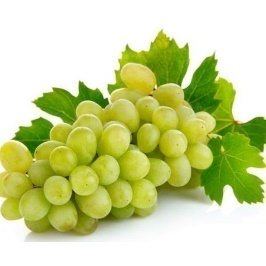 2022. október  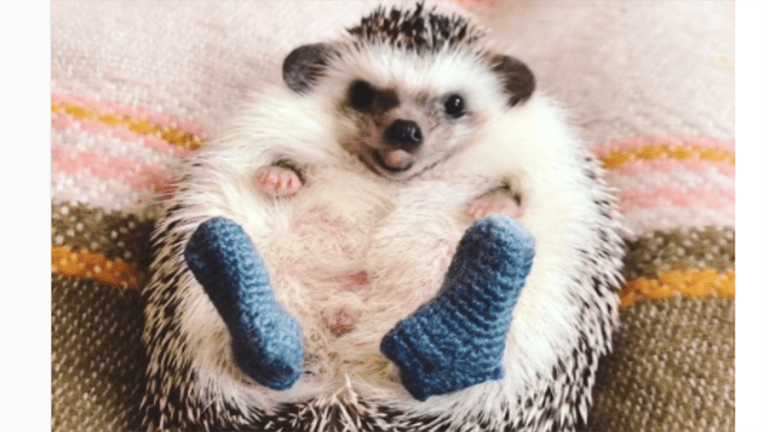 2022. november 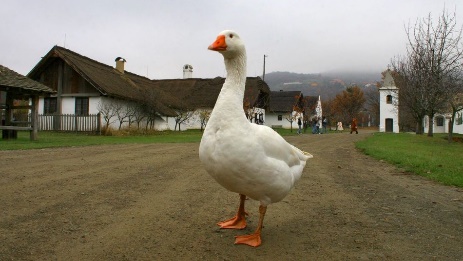 2022. december 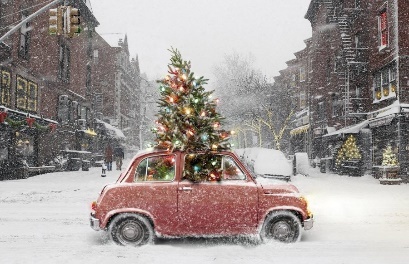 2023. január 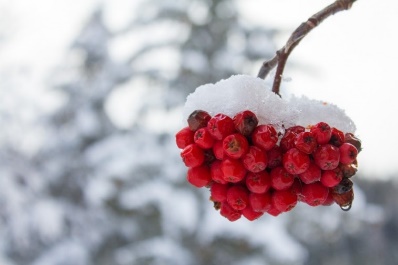 2023. február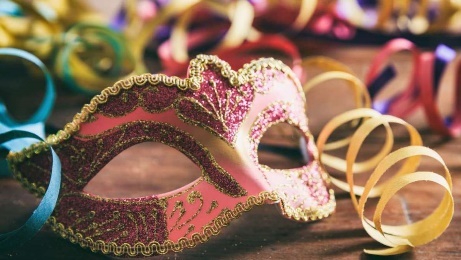 2023. március 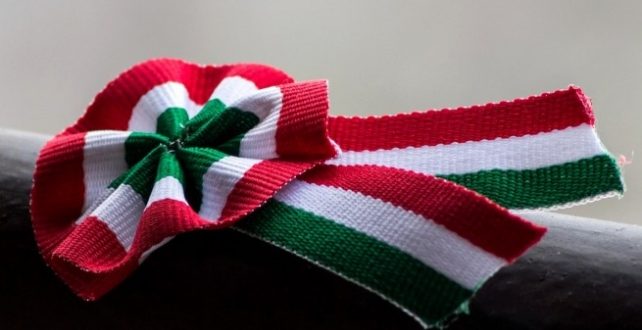 2023. április 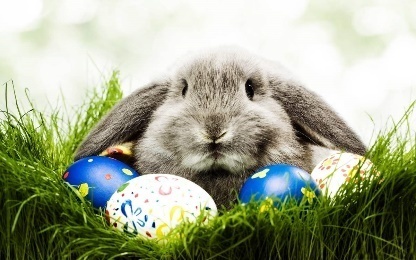 2023. május 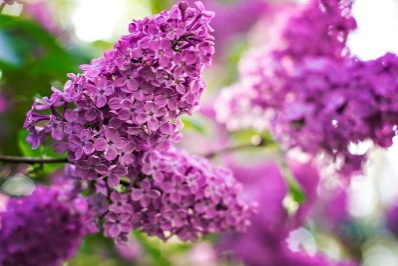 2023. június 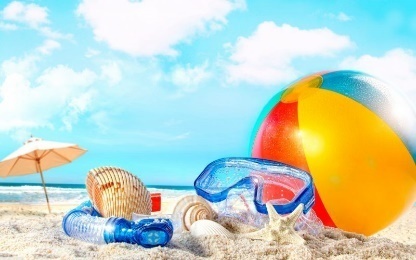 Fogadó órák igény szerint kérhetők az óvodapedagógusok neveléssel le nem kötött munka idejében.A nevelési év során egyéb programok is szervezhetők.  Továbbképzések rendjeForrás hiányában tanfolyamon, továbbképzésen való részvétel önfinanszírozással lehetséges, ingyenes képzések felkutatása kiemelt feladatunk. A mini bölcsőde helyettesítése a szorgalmi illetve nyári időszakban is problémát jelent az óvoda számára. Mivel csak a vezető rendelkezik a helyettesítéshez szükséges képzettséggel, ezért a fenntartó támogatása mellett Benedekné Nagy Erika, Réginé Csapó Anett valamint Simonné Pukli Edina beiskolázás megtörtént a szükséges 60 órás tanfolyamra. Belső továbbképzések a nevelőtestületi értekezleteken lehetségesek, illetve bemutató foglalkozások alkalmával, hospitálási lehetőségek teremtésével. KapcsolatainkA Pedagógiai Szakszolgálattal – utazó gyógypedagógus, logopédus, pszichológus biztosításával, a gyermekek beiskolázásával és fejlesztésével kapcsolatos feladatok elvégzéséhez tanácsadással, fejlettségi szint megállapításához vizsgálatok végzésével – fejlesztő program megvalósításában, kiemelt figyelmet érdemlő (SNI, BTM) gyermekek fejlesztésébenAz általános iskolával a beiskolázással, és az után követessel kapcsolatbanCsaládokkal, szülőkkel Dunaszentgyörgy Község ÖnkormányzatávalGyermekjóléti szolgálattal Könyvtárral POK-kalOktatási HivatallalVédőnővelSzociális segítővelHitoktatóvalA mini bölcsőde dolgozóivalAz intézmény ellenőrzési terve6.1.A nevelőmunka ellenőrzéseSzeptember: Minden csoportban a tanügyigazgatási dokumentációk ellenőrzése, az épület helyiségeinek rendje. November: Játéktevékenység, önkiszolgáló tevékenységek, munkatevékenységek.December- Március: Minden óvodapedagógusnál a tevékenységek közül egy megfigyelése.Április: Játéktevékenység, önkiszolgáló tevékenység, munkatevékenységek.Május: óvodai dokumentációk ellenőrzése.A csoportlátogatások elemzéséhez, és az óvodapedagógus munkájának értékeléséhez szempontok a 2. számú mellékletben elérhetőek. 6.2. A beszámolók elkészítésének rendjeA félévi és évvégi beszámolókat minden óvodapedagógus elkészíti. Törekedjünk a lényeges elemek kiemelésére a kompetenciaterületek mentén. Az elkészült beszámolót a napló megfelelő részében kell rögzíteni. Az intézményvezető a beszámolóját a nevelőtestület, alkalmazotti közösség, és fenntartó felé is megteszi. 6.3.A nevelő munkát segítő dolgozók ellenőrzéseDélelőttös műszak feladatainak ellenőrzése.Délutános műszak feladatainak ellenőrzése.Együttműködési készség a csoport óvodapedagógusaival.A nevelő munkát segítő dolgozók egymással való összefogásának figyelemmel kísérése. Az 1-es típusú diabétesszel élő gyerekek ellátásaAz Nkt. 2021. szeptember 1. napján hatályba lépő módosítása a 2021/2022. nevelési évtől kötelezettséget telepít az óvodákra az inzulinfüggő cukorbetegségben szenvedő, óvodai nevelésben részt vevő gyermekek indokolt esetben történő, intézményben megvalósuló speciális ellátása tekintetében. Az óvoda vezetője az 1-es típusú diabétesszel élő, az óvodával jogviszonyban álló gyermek részére a szülő vagy más törvényes képviselő kérelmére, a gyermekkori diabétesz gondozásával foglalkozó egészségügyi intézmények szakmai iránymutatása alapján a jogszabályban foglalt speciális ellátást biztosítja [Nkt. 62. § (1a) bek.].Az óvoda vezetője – az ellátás megszervezésével összefüggésben – a pedagógus vagy érettségivégzettséggel rendelkező, nevelő-oktató munkát közvetlenül segítő munkakörben foglalkoztatottbeosztottja számára előírhatja:a) a vércukorszint szükség szerinti mérését,b) szükség esetén, orvosi előírás alapján, a szülővel, más törvényes képviselővel, a megadott kapcsolattartási módon egyeztetve, az előírt időközönként a szükséges mennyiségűinzulin beadását (Nkt. 62. § (1b) bek.)Az óvoda alkalmazottjának a speciális ellátásban való részvétele három feltételhez között:a) munkaköri és végzettségi minimumfeltétel;b) szakmai továbbképzés sikeres elvégzése;c) a munkavállaló nyilatkozata a feladat elvállalásáról [Nkt. 62. § (1c) bek.].Az óvoda vezetője a gyermek esetleges rosszulléte esetén az Eü. tv.-vel összhangban álló speciális ellátási eljárásrendet alakít ki [Nkt. 62. § (1e) bek.].Az 1-es típusú diabétesszel élő óvodai nevelt gyermek intézményi speciális ellátását végző alkalmazott diabétesz ellátási pótlékra jogosult, melynek havi mértéke a mesterfokozatra megállapított illetményalap 17%-a [Nkt. 8. mell. 9. sor].Melléklet1.számú melléklet Az alkalmazotti közösség munkaidő beosztásaRéginé Csapó Anett- Pál Krisztina, valamint a dajkák heti váltásban dolgoznak.  Dunaszentgyörgy, 2022. szeptember 1.					 ÓvodavezetőA munkavállalók heti váltásban dolgoznak.		Dunaszentgyörgy, 2022. szeptember 1.					Óvodavezető		          			2.számú melléklet SzempontsorokSzempontok a csoportlátogatások elemzéséhez Az óvodába lépés után mennyire ismerték meg a gyermekek az óvodát, a szokásokat? Megfelel-e a gyermekek életkori sajátosságainak az óvodai napirend? A tervezés során érvényesül-e a nevelésközpontúság? Biztosított-e gyermekcsoportok számára elég játékidő, megfelelő-e a játékhely? A gyermekek játéktevékenysége, annak színvonala megfelel-e az adott korcsoporttal szembeni elvárásainknak? Megfelelő-e az ösztönzés és segítés - játékidőben, foglalkozásokon? Érződik-e a gyermeknapi tevékenységén a rendszeresség, következetesség? Foglalkozáson, tevékenykedéskor az alkalmazott módszerek mennyiben segítették a gyermek aktív ismeretszerzését? Hogyan épül a foglalkozás anyaga a gyermek eddigi ismereteire? Az anyag kiválasztása megfelelt-e a csoportok sajátosságainak? Miben mutatkozott meg a differenciálás? /korcsoportok között, egyénenként/ Milyen volt az óvónő és a gyermek tevékenységének aránya? Szóbeliség és manipulációs tevékenység aránya a foglalkozások során /óvónői utasítás, segítés - gyermek önálló tevékenysége/. Milyen nevelési szituációkat teremtett az óvónő? Tudott-e megfelelő lehetőséget teremteni a szituáción belül a probléma megértésére, megoldására? A gyermekek mennyire tudnak a szituációban önállóan tevékenykedni, megértik-e a feladatot, hogyan oldották meg? A különböző munkatevékenységek szintje megfelel-e a nevelési tervekben meghatározott követelményeknek? Mire terjed ki a gyermekek munkatevékenysége, hogyan tervezi ezt meg az óvónő? A munkatevékenységre fordított idő, a napirend megfelelő-e, hogy természetes tempóban dolgozzanak? Megtanulták-e a gyermekek a munkafeladatok célszerű elvégzését, a munkafogásokat, a munka menetét? Hogyan értékeli az óvónő a gyermekek munkáját, ebbe bevonja-e a gyermekeket, elindította-e az önértékelést?SNI gyermekeket hogyan vonja be a különböző tevékenységekbe, milyen módszereket alkalmaz foglalkoztatásuk során? Hogyan vesznek részt a munkavégzésben? /örömmel, kényszerből, dicséretért/ Milyen szinten végzik a saját személyükkel kapcsolatos munkát? Az iskolába menő gyermekek rendelkeznek-e megfelelő önállósággal? Milyen hangsúlyt kap a mindennapi életben a környezet védelme. Matematikai ismereteik elérik-e programban meghatározott fejlettségi szintet? Az óvónő személyes példája, magatartása. Szempontok az óvodapedagógusi munka értékeléséhez A csoportnapló megfelelően követi-e a helyi program feladatait. Milyen az oktató, nevelő munka tervezése? Milyen az óvónő felkészülése a napi foglalkozásokra? Milyen mértékben használta fel a tevékenység nyújtotta nevelési lehetőségeket? Gondoskodott-e megfelelő eszközökről? Fejlesztette-e a gyermekek szóbeli kifejezőkészségét? Bővítette-e a gyermekek szókincsét? Hogyan inspirálta őket beszédre? Tudja-e aktivizálni a gyermekeket, ha igen, milyen módon, és mértékben? Milyen hangnemet használ a gyermekekkel szemben? Hátrányos helyzetű gyerekekkel való foglalkozás. Milyen a fegyelmezési módszere? Helyesen alkalmazza-e a dicséretet? Intézmény OM- azonosítója:201916Intézményvezető:………………………………Legitimációs eljárásLegitimációs eljárásNevelőtestület nevében:……………………………………Alkalmazotti közösség nevében:……………………………………Szülői szervezet nevében:………...…………………………………Fenntartó nevében:…………..……………………………….A dokumentum jellege: NyilvánosA dokumentum jellege: NyilvánosÉrvényessége: 2022.09.01. – 2023.08.31.Érvényessége: 2022.09.01. – 2023.08.31.Ph.Ph.VezetőÓvodapedagógusokNevelést-oktatást közvetlenül segítőkÓraadók, egyéb1 fő4 fő8 fő (4 óvodai dajka, 4 pedagógiai asszisztens)1 fő gyógypedagógus1 fő gyógypedagógus-logopédus1 fő hitoktatóFeladatFelelősÉrintettekHatáridőA közalkalmazottak besorolása, KIRA rendszer kezelése, illetmény-előmeneteli rendszerének figyelemmel kíséréseIntézményvezetőMunkavállalókFolyamatosErkölcsi elismerés gyakorlásaIntézményvezetőMunkavállalókFolyamatosA közalkalmazottak személyi anyagának kezeléseIntézményvezetőMunkavállalókFolyamatosMunkarend elkészítéseIntézményvezetőMunkavállalók10 nappal a munkarend érvénybe lépése előttA munkarend meghatározása, munkafegyelem betartatása, ellenőrzéseIntézményvezetőMunkavállalókFolyamatosSzabadságolási terv elkészítéseIntézményvezetőMunkavállalók2023. február 15.Munkavédelmi oktatásIntézményvezetőMunkavállalókA nevelési év során egyszerEgészségügyi alkalmassági vizsgálatFenntartóMunkavállalókA nevelési év során egyszerFeladatFelelősÉrintettekHatáridőAz intézmény dokumentumainak aktualizálása, egyetértésben a fenntartóval. (Pedagógiai Program).IntézményvezetőBECSIntézményvezető, óvodapedagógusokFolyamatosMunkaterv elkészítéseIntézményvezetőAlkalmazotti közösségNyitó értekezlet előtti hétA nevelőtestületi és munkatársi értekezletek előkészítése, lebonyolításaIntézményvezető, óvodapedagógusokAlkalmazotti közösségFolyamatosAz önképzések és továbbképzések megtervezése, ösztönzéseIntézményvezetőÓvodapedagógusokFolyamatosPályázatokban való részvételÓvodapedagógusokÓvodapedagógusokFolyamatosA nevelőmunka ellenőrzése, értékelése, mérése, a minőségirányítási rendszer működtetéseIntézményvezetőÓvodapedagógusokFolyamatosBeszámoló készítése a fenntartó feléIntézményvezetőFenntartóA fenntartó előírása szerintA gyermekek felvétele, átvétele, a szülők írásos értesítése, a gyermekcsoportok kialakításaIntézményvezetőGyermekek, szülők, óvodapedagógusokFolyamatosTörekvés a gyermekbalesetek megelőzéséreIntézményvezető, szülők, óvodapedagógusokGyermekekFolyamatosA gyermekek adatainak nyilvántartása, az adatok továbbításának intézményvezetőn keresztüli ügyintézése, az adatvédelem biztosításaIntézményvezetőSzülők, gyermekekFolyamatosA statisztikai lapok kitöltése, kötelező adattovábbításIntézményvezetőAz óvoda dolgozói, gyermekekA megadott határidő (október)Javaslattétel az óvoda nyitva tartására, zárva tartás engedélyeztetéseIntézményvezetőSzülők, alkalmazotti közösségA zárva tartás kiírása február 15-ig kötelezőFeladatFelelősÉrintettekHatáridőAz ingó és ingatlan vagyon védelmeIntézményvezetőIntézményvezető, munkavállalókFolyamatosSelejtezés elrendelése, leltározásIntézményvezetőFenntartóA fenntartó rendelkezése szerintIdőpontProgramFelelősszeptember 8.Évnyitó értekezletÓvodavezetőszeptember 20.Szülői értekezlet II.sz. óvodaÓvodavezetőszeptember 21.Szülői értekezlet I.sz. óvodaÓvodavezetőszeptember 30.Szüreti nap az óvodábanPál Krisztina, Simonné Pukli EdinaIdőpontProgramFelelősoktóber második heteIskolalátogatás (óvónők)Pál Krisztinaoktóber 23.Nemzeti ünnepMinden óvónőIdőpontProgramFelelősnovember 02.Nevelés nélküli munkanapPál Krisztinanovember 11.Márton napi felvonulásRéginé Csapó Anett,Győri Adriennnovember 24.Nevelési értekezletÓvodavezetőnovember 30.Tanulási Képességet Vizsgáló Szakértői Bizottság (Beküldési határidő)Minden óvónőIdőpontProgramFelelősdecember 6.Mikulás ünnep I. és II. sz. óvodaSimonné Pukli Edina, Réginé Csapó AnettdecemberFényképész I. sz. óvodaÓvodavezetődecemberFényképész II. sz. óvodaÓvodavezetődecember 21.Karácsonyi ünnepség I. és II. sz. óvodaBenedekné Nagy Erika, Győri Adrienndecember 23.Nevelés nélküli munkanapÓvodavezetőIdőpontProgramFelelősjanuár 5.Félévi értekezletÓvodavezetőjanuár 9.Szülői értekezlet II.sz. óvodaÓvodavezetőjanuár 10.Szülői értekezlet I.sz óvodaÓvodavezetőIdőpontProgramFelelősfebruár 11.Farsang I.sz óvoda(Faluház)Mindenkifebruár 18.Farsang II.sz óvoda(Faluház)Mindenki február 24.TélkergetőPillangó csoportIdőpontProgramFelelősmárcius 15.1848-as szabadságharc- megemlékezésMinden óvónőmárcius negyedik heteNagycsoportosok látogatása az iskolábanPál KrisztinaIdőpontProgramFelelősáprilis 4.Tavasz ünnepSimonné Pukli Edinaáprilis 6. Nevelés nélküli munkanapPál Krisztinaáprilis 11.Nevelés nélküli munkanapPál Krisztinaáprilis 13.Ovi napÓvodavezetőáprilis 21.Föld napjaGyőri Adrienn, Benedekné Nagy ErikaáprilisMagyar nyelv hete (döntő)Óvodavezetőáprilis 24-25.Óvodai beíratásÓvodavezetőáprilis 26.HívogatóMinden óvónőIdőpontProgramFelelősmájus 4.Anyák napja II.sz óvodaPál Krisztinamájus 5.Anyák napja I.sz óvodaSimonné Pukli Edinamájus 8.Szülői értekezlet II.sz óvodaÓvodavezetőmájus 9.Szülői értekezlet I.sz óvodaÓvodavezetőmájus 26.GyereknapI. és II. sz. ÓvodaMindenkijúnius 2.Évzáró II.sz óvodaGyőri Adriennjúnius 9.Évzáró I.sz óvodaBenedekné Nagy Erikajúnius 15.Évzáró, és munkatársi értekezletÓvodavezetőHavi lebontású ellenőrzési terv az I. és II. számú óvodábanHavi lebontású ellenőrzési terv az I. és II. számú óvodábanSzeptemberAz egész épület általános rendje, tisztasága. Udvar rendezettsége. OktóberKonyha, közös helyiségek rendje. Udvari munkák elvégzése.NovemberFelnőtt, és gyermekmosdók rendje.DecemberMegfelelő intézkedések a betegségmegelőzések miatt (ajtók, kilincsek fertőtlenítésének ellenőrzése). Jegesedés elhárítása. Hó ügyelet.JanuárJátékfertőtlenítés. Hólapátolás, jegesedés megelőzése. FebruárFertőtlenítés ellenőrzése.MárciusFüggönymosás, ablakpucolás ellenőrzése.ÁprilisVirágos kertek, udvar rendje, homokfertőtlenítés.MájusFüggönymosás, ablakpucolás ellenőrzése.JúniusUdvarlocsolás, virágok gondozásának ellenőrzése. JúliusNagytakarítás.AugusztusNagytakarítás.Csodakert Óvoda és Mini BölcsődeMunkarend2022. szeptember 1.- 2023.augusztus 31.Csodakert Óvoda és Mini BölcsődeMunkarend2022. szeptember 1.- 2023.augusztus 31.Csodakert Óvoda és Mini BölcsődeMunkarend2022. szeptember 1.- 2023.augusztus 31.Csodakert Óvoda és Mini BölcsődeMunkarend2022. szeptember 1.- 2023.augusztus 31.Csodakert Óvoda és Mini BölcsődeMunkarend2022. szeptember 1.- 2023.augusztus 31.Csodakert Óvoda és Mini BölcsődeMunkarend2022. szeptember 1.- 2023.augusztus 31.Csodakert Óvoda és Mini BölcsődeMunkarend2022. szeptember 1.- 2023.augusztus 31.Csodakert Óvoda és Mini BölcsődeMunkarend2022. szeptember 1.- 2023.augusztus 31.PálKrisztinaGyőri AdriennNyulEszterRéginé Csapó AnettKissné Józsa GabriellaAndrásiAnitaFarkasEmőkeKötelező óraszám10264032404040HÉTFŐ7.30-148-148.30-16.307-13.308-166-1410-18KEDD7.30-148-138.30-16.307-13.308-166-1410-18SZERDA7.30-148-138.30-16.307-13.308-166-1410-18CSÜTÖRTÖK7.30-148-138.30-16.307-13.308-166-1410-18PÉNTEK7.30-13.308-138.30-16.307-138-166-1410-18Csodakert Óvoda és Mini BölcsődeMunkarend2022. szeptember 1.- 2023.augusztus 31.Csodakert Óvoda és Mini BölcsődeMunkarend2022. szeptember 1.- 2023.augusztus 31.Csodakert Óvoda és Mini BölcsődeMunkarend2022. szeptember 1.- 2023.augusztus 31.Csodakert Óvoda és Mini BölcsődeMunkarend2022. szeptember 1.- 2023.augusztus 31.Csodakert Óvoda és Mini BölcsődeMunkarend2022. szeptember 1.- 2023.augusztus 31.Csodakert Óvoda és Mini BölcsődeMunkarend2022. szeptember 1.- 2023.augusztus 31.Csodakert Óvoda és Mini BölcsődeMunkarend2022. szeptember 1.- 2023.augusztus 31.Benedekné Nagy ErikaPálMariannSimonné Pukli EdinaVéghné Reitzi BeatrixKissné Henk GeorginaKomáromi JózsefnéKötelező óraszám324032404040HÉTFŐ7-13.308-167.30-148.30-16.306-1410-18KEDD7-13.308-167.30-148.30-16.306-1410-18SZERDA7-13.308-167.30-148.30-16.306-1410-18CSÜTÖRTÖK7-13.308-167.30-148.30-16.306-1410-18PÉNTEK7-138-167.30-13.308.30-16.306-1410-18